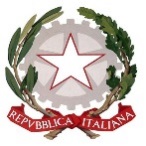 Ministero dell’Istruzione e del MeritoISTITUTO OMNICOMPRENSIVO DI ALANNO (PE)Scuola dell’Infanzia, Primaria, Secondaria di Primo Grado,Istituto Tecnico Tecnologico - Agraria, Agroalimentare e AgroindustriaIstituto Professionale - Servizi per l’Agricoltura e lo Sviluppo RuraleSede legale: Via XX Settembre, 1 - ALANNO (PE)   Tel. 085/8573102-085/8573123C.F. 80014910683 – C. M. PEIC81200E  http://www.omnicomprensivoalanno.edu.itCodice univ. UFLCY8 E-mail: peic81200e@pec.istruzione.it   peic81200e@istruzione.itCUP: F64D22003790006MISSIONE 4: ISTRUZIONE E RICERCA
Componente 1 – Potenziamento dell’offerta dei servizi di istruzione: dagli asili nido alle Università
Investimento 1.4: Intervento straordinario finalizzato alla riduzione dei divari territoriali nelle scuole secondarie di primo e di secondo grado e alla lotta alla dispersione scolastica 
Azioni di prevenzione e contrasto della dispersione scolastica, finanziato dall’UE  Next Generation EU
(D.M. 170/2022)Progetto ThinK  Different  -  Codice M4C1I1.4-2022-981-P-22234ALLEGATO BTABELLA DI VALUTAZIONE TITOLI PER ESPERTO COMPETENZE DI BASE (indicare il ciclo scolastico e la disciplina per cui ci si candida)I cicloItalianoMatematicaInglese            II cicloItalianoMatematicaIngleseIl/la sottoscritto/a ______________________________________________________________ai fini della partecipazione alla procedura di selezione per esperto in competenze di base, dichiara sotto la propria responsabilità di possedere i seguenti titoli:Il/lla sottoscritt……. ………………………ai sensi dell’art. 13 del GDPR (Regolamento Europeo UE 2016/679), autorizza l’Amministrazione scolastica ad utilizzare i dati personali dichiarati solo ai fini istituzionali e necessari per l’espletamento della procedura concorsuale di cui al presente bando.Luogo e data__________________                                                  Firma____________________________1° Macrocriterio: Titoli di Studio    Max punteggio 30Descrizione titoliPunteggio attribuito dal candidatoPunteggio attribuito dalla commissioneLaurea specialistica o vecchio ordinamento valida (Laurea tecnica o  equipollente)fino a 90 …………………….. 7 puntida 90 a 100 ………………….9 puntida 100 a 110 e lode …..……15 puntiAbilitazione all’insegnamento ………5 puntiCorso di perfezionamento / Master annuale di I o II livello  inerente il profilo per cui si candida/Seconda laurea/Dottorato di ricerca  (1 punto per ogni titolo aggiunto)Pubblicazione riferita al settore specialistico di riferimento : (1 punto cad.)2° Macrocriterio: Titoli Culturali Specifici Max punteggio 20Partecipazione a corsi di formazione attinenti alla figura richiesta, in qualità di discente (2 per ciascun corso)Certificazioni professionali per corsi specialistici (1 punto per ogni corso) relativi all’ambito di interesseCertificazioni TIC certificate riconosciute dal MIM3° Macrocriterio: Titoli di servizio o Lavoro Max punteggio 50Esperienza lavorativa nel settore di riferimento/Anzianità di servizio (1 punto per anno)Esperienze lavorative extra Enti scolastici professionalmente rilevanti e dimostrabili , pertinenti con l’incarico (es. Enti di formazione/Istituti di Ricerca/Agenzie educative riconosciute) (1 punto per anno)Esperienze di facilitatore/valutatore nei progetti finanziati da fondi europeiEsperienze di tutor o di esperto in progetti PON (indicare il Progetto e l’anno di riferimento)- 1 punto per ogni progetto)Esperienza di Valutatore INDIRE o partecipazione a gruppi di lavoro per la Valutazione,  anche esterni alla scuola (1 punto per ogni esperienza annuale)Partecipazione a gruppi di lavoro per la Dispersione, anche esterni alla scuola (1 punto per ogni esperienza annuale) Totale punteggio